	Приложение № 1 	общ брой страници  Община .................................... Вх. № ............../.............. г. 	ПАРТ. № Д А Н Ъ Ч Н А  Д Е К Л А Р А Ц И Я по чл. 14, ал. 1, ал. 4, ал. 5 и ал. 6 от Закона за местните данъци и такси за облагане с данък върху недвижимите имоти За деклариране на неверни данни се носи наказателна отговорност по чл. 255 и чл. 313 от Наказателния кодекс ЕГН /ЛНЧ/ЛН/ЕИК или служебен № за чужд гражданин на декларатора ЧАСТ І  Д Е К Л А Р А Ц И Я 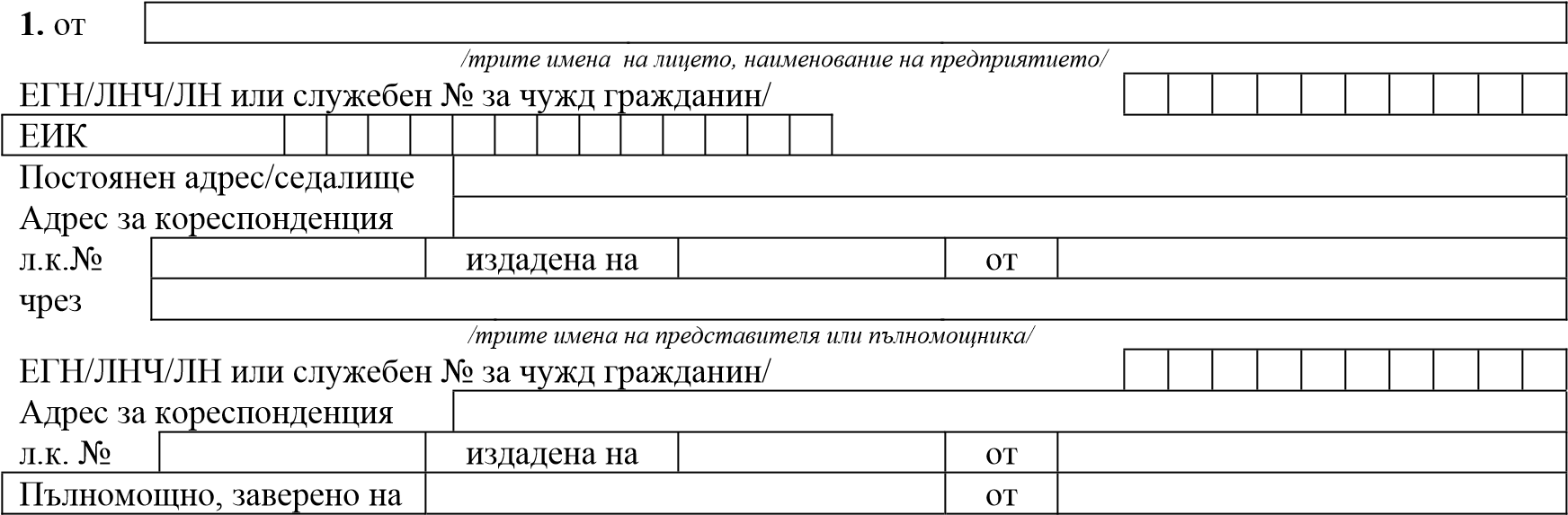 Настоящата декларация подавам в качеството си на собственик/лице, на което е предоставено правото на управление/ползвател/концесионер на следното основание /отбележете с "х"/: придобиване на имот, включително предоставяне на право на управление върху държавен/общински имот учредяване на право на ползване /концесия върху имот на предприятие преустройство и промяна на предназначението на съществуваща сграда или на самостоятелен обект в сграда, както и промяна на друго обстоятелство, което има значение за определяне на данъка подаване на коригираща декларация                                                                                                             Декларирам, че описаният имот има следните характеристики /отбележете с "х" или попълнете/ : Вид на имота 	 	ЗЕМЯ 	СГРАДА 	ЗЕМЯ И СГРАДА  	/обект в сграда/            /обект в сграда/ 	 	 	 Адрес на имота Гр./с/ Ул. УПИ/планПодадена ли е декларация за този имот от съсобственик или ползвател         да                    	не   Степен на изграденост на инфраструктурата общо за имота елементи/отбележете с "х"/: „В района” се разбира част от населеното място, ограничена от съседните улици, включително и когато съоръженията са разположени на улиците.  Декларираният имот съм придобил от ……………………………………………………….…………….. /трите имена на лицето и ЕГН, наименование и  БУЛСТАТ на предприятието/ Подпис на декларатора:........................................................ За деклариране на неверни данни се носи наказателна отговорност по чл. 255 и чл. 313 Наказателния кодекс ЕГН /ЛНЧ/ЛН/ЕИК или служебен №зачужд гражданин надекларатора Собственици. Под С_1 се вписва собственикът, който подава декларация. /При съпружеска имуществена общност съпрузите се вписват винаги един след друг. Имотите, придобити по наследство или дарение в полза на единия от съпрузите, не са съпружеска общност/. Тук се вписват и юридическите лица, на които е предоставено право на управление ТАБЛИЦА 1 Ползватели или концесионери. Тази таблица се попълва само в случаите, при които е учредено вещно право на ползване или право на концесия! Под П_1 се вписва ползвателят/концесионерът, който подава декларацията   ТАБЛИЦА 2 Моля, посочете вид, № и дата на издаване/издател на документа, с който е учредено вещно право на ползване или право на концесия върху имота: ………………………………………………………………………………………………………………………..… ………………………………………………………………………………………………………………………… Подпис на декларатора:........................................................ ЕГН /ЛНЧ/ЛН/ЕИК или служебен № за чужд гражданин на декларатора ЧАСТ І           /Продължение/ Земя  Попълва се от собствениците или ползвателите на земя, както и от лицата, които притежават сграда или част от нея /къща, етаж от къща, гараж, апартамент и др./, построена върху държавен или общински поземлен имот. Не се попълва от собствениците или ползвателите на апартаменти и др. обекти  в жилищни блокове, построени върху държавна или общинска земя, предназначена за многоетажно комплексно жилищно застрояване – жилищните комплекси. /Отбелязва се наличието на обстоятелството с „х” и се попълва/: Вие сте собственик на земя             или    ползвател               	дата на придобиване/   учредяване право на ползване  дата на промяна на  обстоятелство  Вие сте собственик на сграда или част от нея, построена върху държавен или общински имот     8.3. Моля, посочете площта на земята /УПИ, парцел и др./                    кв.м в т.ч. застроена площ                   кв.м 8.4. Подобрения върху земята:  а/ масивна ограда /тухла, бетон, желязо и др./                         височина                 м       дължина               м . б/ трайна луксозна настилка /без обикновените                         площ                             кв. м мозаечни, глинени, бетонни и др. плочи/  в/ спортни площадки с трайна настилка                                   площ                        кв. м г) басейни, трайно прикрепени към земята                                 обем                             куб .м д) паркинги за обществено ползване зелени и с нетрайна настилка             площ                        кв. м - всички останали             площ                        кв. м    8.5. Основания за освобождаване от данък.  Имотът е: парк, спортно игрище или площадка друг подобен имот за обществени нужди                                                   Вид 	имот, собствеността върху който е възстановена по закон и който не е в състояние да бъде използван дата на възстановяване на собствеността   друго основание /Посочва се конкретната разпоредба/ .........................................................................................       Имотът се използва със стопанска цел   да                не   Право на собственост върху земята Всяка колона има номер, отговарящ на номера на собственика от ТАБЛИЦА 1 /напр. С_1/. В колоната се записва идеалната част, притежавана от всеки съсобственик, съгласно документа за собственост. Идеалните части се записват в обикновени или десетични дроб. Ако сте единствен собственик, в колона С_1 записвате 1/1. Право на ползване върху земята Всяка колона има номер, отговарящ на номера на ползвателя от ТАБЛИЦА 2. В колоната се записва върху каква част от земята е учредено вещно право на ползване за всеки ползвател от ТАБЛИЦА 2.  Подпис на декларатора:........................................................ За деклариране на неверни данни се носи наказателна отговорност по чл. 255 и чл. 313 от Наказателния кодекс ЧАСТ ІІ  За всяка отделна сграда в имота се подава отделна част ІІ СГРАДА И ОБЕКТИ В НЕЯ Предназначение на сградата /Предназначението на сградата се определя от преобладаващото ѝ предназначение. Отбелязва се  верния отговор с "х" или се попълва с текст/: Къща, вила, лятна кухня 	Да НеНе Жилищен блок 	Да НеНе Гараж /самостоятелна сграда/ 	Да НеНе Друга второстепенна сграда  	Да Не Не /обори, хамбари, навеси и др./ 	 	 	 	 	 	 	 	 	 Общи характеристики на сградата Етажност на сградата - бр. етажи Асансьор                                                  Да  Основания за освобождаване от данък. Декларираната сграда /част от сграда/ е: Основанията за освобождаване от данък на нежилищните имоти на предприятия се посочват в част ІІІ от декларацията. сграда - културна ценност / паметник на културата/, която не се използва със стопанска 	    цел - акт / ДВ, бр./ ………………  от  ……….…………….. г.  временна сграда, обслужваща строежа на нова сграда или съоръжение 	 сграда, собствеността върху която е възстановена по закон и която не е в състояние да 	 бъде използвана /за период от 5 години/. Дата на възстановяване на собствеността  	                       ,  протокол, удостоверяващ състоянието на сградата  №                     от                    издаден от                  сграда и обособени части от сграда*, въведена в експлоатация преди 1 януари 2005 г. и получила сертификат, издаден по реда на Закона за енергийната ефективност:     с клас на енергопотребление „А“; който удостоверява, в съществуващото състояние на сградата са постигнати техническите изисквания за „сграда с близко до нулево потребление на енергия“. сграда*, въведена в експлоатация от 1 януари 2005 г. и преди 31 декември 2023 г. и получила сертификат, издаден по реда на Закона за енергийната ефективност, който в съществуващото състояние на сградата удостоверява, че са постигнати техническите изисквания за „сграда с близко до нулево потребление на енергия“ сграда на Българския червен кръст, която не се използва със стопанска цел, несвързана с пряката му дейност  сграда, собственост на чужда държава, в която се помещава дипломатическо или консулско представителство / при условията на взаимност/ музей, галерия или библиотека 	 друго основание /Посочва се конкретната разпоредба/ ..................................................................................................................................................... *Освобождаването от данък не се прилага в случаите, в които сградата е получила сертификат с клас на енергопотребление в резултат на предприети мерки за енергийна ефективност, финансирани с публични средства 4. Описание на обектите в сградата. Моля, опишете характеристиките на  обектите, съгласно указанията. ПРОЧЕТЕТЕ ВНИМАТЕЛНО УКАЗАНИЯТА!  Ако Вие сте собственик или ползвател на един или повече от един самостоятелен обект в една сграда, опишете всеки от тях на отделен ред в ТАБЛИЦА 3. Запишете вида на обекта по следния начин: жилище - за къща, етаж от къща, апартамент, лятна кухня, вила и др., използвани за жилищни нужди гараж /ж/ - за гараж към жилищен или вилен имот второстепенна постройка /ж/ - за обор, хамбар и др. подобни сгради към жилищен или вилен имот навес с оградни стени /ж/- за навес с оградни стени към жилищен или вилен имот навес без оградни стени /ж/ - за навес без оградни стени към жилищен или вилен имот търг. обект /. ............................. ./ - за обект, използван като: магазин, аптека, склад за търговия на едро, бензиностанция, дискотека, ресторант, закусвалня, сладкарница, кафе, хотел, мотел, заведение за хазарт. В скобите запишете какъв е вида на обекта, например: търг. обект /магазин/ • производствен обект - за обект, използван за производство селскостопански обект - за обект, използван за селскостопанско производство, като животновъдство, птицевъдство ,растениевъдство, люпилни, фуражни и хранителни кухни и др. други нежил. /. ............................ / - за всички останали обекти, използвани като: офиси, кантори, редакции, др. административни, здравни, образователни, спортни и др. В скобите се записва използването на обекта, например: др. нежил. /офис/. Посочете задължително в скобите, ако обектът е музей, галерия или библиотека. гараж /. .......................... ./; склад /. .................. ./; навес с огр. стени /. ........................ ./; навес без огр. стени /. ......................... ./ - за гаражи, складове и навеси към нежилищни обекти. В скобите се записва към какъв обект - търговски, производствен, селскостопански или друг нежилищен са прикрепени. Например: гараж /произв./, склад /селскостоп./, склад /търговски/. Всеки обект се записва на отделен ред и получава пореден номер /напр. О_1/ ТАБЛИЦА З 5. Право на собственост. Всяка колона има номер, отговарящ на номера на собственика от ТАБЛИЦА 1 /напр. С_ 1/. В колоните срещу всеки обект /напр. О_1/ се записва идеалната част на всеки съсобственик, съгласно документа за собственост. Отбелязва се с „х" за кого от собствениците жилището е основно.  ТАБЛИЦА 4 За деклариране на неверни ПРОЧЕТЕТЕ ВНИМАТЕЛНО УКАЗАНИЯТА! Моля в следващата таблица попълнете: годината на построяване и етажа, на който е разположен обекта. Ако обектът се използва със стопанска цел, в съответната колона запишете „Х", а ако не - ,,0". Отбележете разгънатата му застроена площ /РЗП - виж указанията/ в квадратни метри и височината му в метри. Височината се записва само за търговски, производствени и селскостопански обекти.  Конструкции: ПН - паянтова, ПМ - полумасивна, М1 - масивна без стоманобетонни елементи, масивна с дървен гредоред или от сглобяеми плоскости (бунгала); М2 - панелна /едропанелна/; МЗ - масивни монолитни /със стоманобетонни елементи, ЕПК, пакетоповдигани плочи, скелетнорамови, скелетно-безгредови, специални и др./  Техническа инфраструктура: Ел. - електрификация, Вод. - водопровод, Кан. - канализация, ТЕЦ - централно парно отопление, Тел. - телефонизация.   Отбележете съответстващата конструкция и техническа инфраструктура за обекта с „Х", а във всички останали клетки, предвидени за тази цел, запишете „0". Основен ремонт - строително-монтажни работи, при които поради износване първоначално вложените материали се заменят с други или се извършват нови видове работи, с които се подобрява и удължава срока за тяхната експлоатация. Не се счита за основен ремонт смяната на тапети и боядисването. Попълнете в съответната  клетка годината на извършване на основен ремонт. *Информацията в табл. 3, колона 23 се попълва служебно. ТАБЛИЦА З /продължение/ 	 6. Право на ползване/концесия. Всяка колона има номер, отговарящ на номера на ползвателя/концесионера  от ТАБЛИЦА 2 /напр. П_1/. В колоните срещу всеки обект се записва върху каква част от обекта /напр. О 1/ е учредено вещно право на ползване или концесия. Данните се взимат от документа, с който е учредено правото. Отбележете с „х" за кого от ползвателите жилището е „основно”. ТАБЛИЦА 5 ЕГН /ЛНЧ/ЛН/ЕИК или служебен № за чужд гражданин на декларатора ИНФОРМАЦИЯТА СЕ ПОПЪЛВА СЛУЖЕБНО ! 	 	 	 	 	 	 	ЕККАТЕ  Планоснимачен    №                         от  кадастрален  план,  одобрен със заповед №                                 	                                                                                                        от                              г. УПИ /парцел/                     ,    кв.   	         по  подробен устройствен план, одобрен през       Предназначение на поземления имот според ПУП            за жилищно застрояване                за нежилищно застрояване                        за смесено застрояване            друго предназначение /посочва се/ ………………………. 	  Идентификатор на поземления имот  /по кадастрална карта/…………………………                                                                                                                             други данни             1. Характеристики на населеното място  а/ Категория 	 б/ Национален курорт                  Да в/ Местен курорт  Да г/ Вилна зона до 10 км от морската брегова  Да ивица Имотът е: а/ до 1 км от републ. пътна мрежа, ж.п.гара, въздушни или морски пътища 	 	Да б/ попада в особена производствена /пром. или селскостопанска/ зона 	 	Да Населеното място е от ІV,V,VІ, VІІ и VІІІ категория и е на разстояние до: 	 	 	 	 	 а/ 20 км от населено място от 0 или І категория 	 	Да б/ 15 км от населено място от ІІ категория 	 	Да 4. Разположение спрямо строителните граници на населеното място Земята е: УПИ горска /парцел/ в строит. граници Земята попада в устройствена зона, съгласно ЗРП: централна жилищна За деклариране на неверни данни се носи наказателна отговорност по чл. 255 и	. 313 от Наказателния кодексЕГН/ЛНЧ/ЛН/ЕИК или служебен № за чужд гражданин на декларатора ЧАСТ ІІІ  Попълва се само от данъчнозадължени лица - предприятия! Подава се само за нежилищни имоти на предприятия! Данъчната основа за облагане с данък на нежилищните имоти на предприятия е по-високата между отчетната стойност и данъчната оценка на имота, определена по норми съгласно Приложение № 2 към ЗМДТ. Поради тази причина за придобитите или с учредено право на ползване нежилищни имоти на предприятия е необходимо попълването на двете части на таблица 3 от настоящата декларация. Декларацията се подава в двумесечен срок от придобиването /учредяването на право на ползване /концесия върху нежилищен имот на предприятие или от настъпване на промени в декларирани обстоятелства за нежилищен имот.   Моля, обърнете внимание на следното: Обектите се вписват в същия ред и вид, както в колона 1 и 2 на таблица 3 /част ІІ /. Ако са подадени повече от една част ІІ от декларацията, се вписват последователно обектите от част ІІ 1, след това от част ІІ 2 и т.н.  При придобиване на нови обекти във вече деклариран имот, в декларацията се посочват само новопридобитите обекти.  При промяна на декларирано обстоятелство се посочват всички декларирани обекти от този имот, не само тези, спрямо които е настъпила промяната в обстоятелство.  Основанията за освобождаване от данък на нежилищни имоти на предприятия се отбелязват в таблицата по-долу. Земята и сградите се записват на отделни редове, частите от сгради, за които се дължи данък или са освободени от данък, също се записват на отделни редове като отделни обекти. Декларирам следните обстоятелства относно описания/ите в част І и част ІІ  имот/и :  ТАБЛИЦА 3 /продължение/   Подпис на декларатора:........................................................ За деклариране на неверни данни се носи наказателна отговорност по чл. 255 и чл. 313 от Наказателния кодекс ЕГН/ЛНЧ/ЛН/ЕИК или служебен № за чужд гражданин на декларатора ЗАБЕЛЕЖКИ:  В колона 1 се записва в коя част от декларацията е описан обекта /част ІІ или част І/ и номера на част ІІ /напр. част ІІ 1, част ІІ 2 или част І/, ако са подадени повече от една част ІІ, а в колона 2 - поредният номер на обекта от съответната част ІІ или част І  В колона 6 се записва номера на основанието за освобождаване от данък, съгласно т. 1 /напр. 1.9/. Поземлените имоти, държавна или общинска собственост, за които данъчнозадължени лица са собствениците на сгради, построени върху тях, също се вписват в тази част на декларацията, като колона 7 не се попълва. 1. За обекта/ите от горната таблица, са налице следните основания за освобождаване от данък: имотът е публична общинска собственост, който не се използва със стопанска цел, несвързана с пряката му дейност; имотът е публична държавна собственост, който не се използва със стопанска цел, несвързана с пряката му дейност и не е предоставен за ползване на лице, което не е освободено от данък; представлява сграда, собственост на чужда държава и се използва от дипломатическо или консулско представителство; представлява имот, използван непосредствено за експлоатационни нужди на обществения транспорт; представлява парк, спортно игрище, площадка или друг подобен имот за обществени нужди; представлява сграда, използвана от висше училище или академия за учебен процес и научна дейност и не се използва със стопанска цел, несвързана с пряката му дейност; представлява сграда - културна ценност /паметник на културата, ДВ, бр. …….. от ……….. г./ и не се използва със стопанска цел. представлява храм, молитвен дом или манастир, предназначен за богослужебна дейност, или е поземлен имот, върху който е построен храма, молитвения дом или манастира – собственост на законно регистрирано вероизповедание в страната, който не се използва със стопанска цел, несвързана с пряката му дейност; представлява музей, галерия или библиотека; представлява временна сграда, обслужваща строежа на нова сграда, до завършването и въвеждането и в експлоатация; представлява сграда на БЧК или на организация на Червения кръст, регистрирана в друга държава - членка на ЕС, или в друга държава - страна по Споразумението за ЕИП, която не се използва със стопанска цел, несвързана с пряката му дейност; представлява имот на читалище, който не се използва със стопанска цел, несвързана с пряката му дейност; сграда и обособени части от сграда*, въведена в експлоатация преди 1 януари 2005 г. и получила сертификат, издаден по реда на Закона за енергийната ефективност:    с клас на енергопотребление „А“; който удостоверява, в съществуващото състояние на сградата са постигнати техническите изисквания за „сграда с близко до нулево потребление на енергия“. сграда*, въведена в експлоатация от 1 януари 2005 г. и преди 31 декември 2023 г. и получила сертификат, издаден по реда на Закона за енергийната ефективност, който в съществуващото състояние на сградата удостоверява, че са постигнати техническите изисквания за „сграда с близко до нулево потребление на енергия“ *Освобождаването от данък не се прилага в случаите, в които сградата е получила сертификат с клас на енергопотребление в резултат на предприети мерки за енергийна ефективност, финансирани с публични средства Подпис на декларатора:........................................................ За деклариране на неверни данни се носи наказателна отговорност по чл. 255 и чл. 313 от Наказателния кодекс П Ъ Л Н О М О Щ Н О Долуподписаният______________________________________________________________________,  ЕГН /ЛНЧ/ЛН или служебен № на чужд гражданин _________________, гражданин на __________________, с адрес за кореспонденция - гр.____________________________, ул. __________________________________, №________, ж.к._________________________, бл.______, вх._____, ет.______, ап.______,  община ______________________________________, област ________________________________________,  л.к. № _____________________, издадена на ________________ от ___________________________________,  УПЪЛНОМОЩАВАМ _______________________________________________________________________________________,  ЕГН /ЛНЧ/ЛН или служебен № на чужд гражданин ________________, гражданин на ___________________, с адрес за кореспонденция - гр. ____________________________, ул. __________________________________, №________, ж.к._________________________, бл.______, вх._____, ет.______, ап.______,  община ______________________________________, област _________________________________________, л.к. № ____________________,  издадена на ________________от _____________________________________, да ме представлява пред общинската администрация като попълни и/или подаде настоящата данъчна декларация.  Дата:............................                                                                 Упълномощител: .................................. КОИ ИМОТИ СЕ ОБЛАГАТ С ДАНЪК ВЪРХУ НЕДВИЖИМИТЕ ИМОТИ С данък се облагат: сгради, самостоятелни обекти в сгради и поземлени имоти, които са в строителните граници на населените места и селищните образувания поземлените имоти извън тях, които според подробен устройствен план имат предназначението по чл. 8, т. 1 от Закона за устройство на територията застроените земеделски и горски земи - за действително застроената площ и прилежащия ѝ терен В КОИ СЛУЧАИ СЕ ПОДАВА ДЕКЛАРАЦИЯ     Декларация се подава при: придобиване на новопостроен недвижим имот, който не подлежи на въвеждане в експлоатация по реда на Закона за устройство на територията  придобиване на недвижим имот по наследство предоставяне на право на управление върху държавен/общински имот   придобиване на новопостроен или придобит по друг начин недвижим имот от предприятие или учредяване на ограничено вещно право на ползване върху недвижим имот на предприятие   учредяване право на концесия върху недвижим имот   преустройство и промяна на предназначението на съществуваща сграда или на самостоятелен обект в сграда, както и промяна на друго обстоятелство, което има значение за определяне на данъка  подаване на коригираща декларация за деклариран имот     Не се подава декларация за недвижимите имоти и ограничените вещни права, придобити, с изключение на придобитите от предприятия, по възмезден или безвъзмезден начин, чрез правна сделка или по давност /по раздел трети, глава втора от Закона за местните данъци и такси/.     Не се подава декларация и при промяна в обстоятелства, имащи значение за определяне на данъка, когато същите са удостоверени от общината в случаите на търпимост на строежите, в изпълнение на Националната програма за енергийна ефективност на многофамилни жилищни сгради или в качеството ѝ на възложител по Закона за устройство на територията. ОТ КОГО СЕ ПОДАВА ДЕКЛАРАЦИЯ  Декларацията се подава от данъчно задължените по Закона за местните данъци и такси лица, а това са:  собствениците на облагаем с данък недвижим имот лицето, на което е предоставено правото на управление върху имоти - държавна или общинска собственост ползвателят - предприятие, когато върху имота е учредено вещно право на ползване    концесионерът при учредено право на концесия   Подадената декларация от един съсобственик, съответно ползвател, ползва останалите съсобственици и ползватели.  В КАКЪВ СРОК СЕ ПОДАВА ДЕКЛАРАЦИЯТА Декларацията се подава в: двумесечен срок от придобиването на облагаем с данък недвижим имот, включително предоставяне на право на управление  или  учредяване на право на ползване/концесия върху такъв имот, съответно от промяна на обстоятелство, което има значение за определяне на данъка шестмесечен срок от откриване на наследството, когато недвижим имот се придобива по наследство  стр. стр. стр. стр. стр. стр. стр. стр. стр. стр. стр. област № /бл./ област № /бл./ област № /бл./ област № /бл./ вх. ет. ап. кв./махала .№  кв. по ПУП на по ПУП на по ПУП на одоб. одоб. одоб.               г. стр. стр. стр. стр. стр. стр. стр. стр. стр. стр. стр. № по ред  Трите имена на гражданина или наименование на предприятието, в  т.ч. община или държавно ведомство ЕГН/ЛНЧ/ЛН/  служ. № /ЕИК Адрес за кореспонденция /за граждани и предприятия/ - гр. (с.), общ. (р-н), обл., кв. (ж.к., махала), ул., № (бл., вх., ап.), електронен адрес  Телефон С_1 С_1 С_2 С_2 С_3 С_3 С_4 С_4 С_5 С_5 № по ред Трите имена на гражданина или наименование на предприятието, в  т.ч. община или държавно ведомство ЕГН/ЛНЧ/ЛН или служ. №/ или ЕИКАдрес за кореспонденция Телефон  П_1 П_1 П_2 П_2 П_3 П_3 П_4 П_4 П_5 П_5 стр. стр. стр. стр. стр. стр. стр. стр. стр. стр. стр. Идеални части от правото на собственост за всеки собственИдеални части от правото на собственост за всеки собственИдеални части от правото на собственост за всеки собственИдеални части от правото на собственост за всеки собственик  Сума от ид. части  С_1  С_2  С_3  С_4  С_5  Сума от ид. части  ид. части =1  Идеални части от правото на ползване за всеки ползвател Идеални части от правото на ползване за всеки ползвател Идеални части от правото на ползване за всеки ползвател Идеални части от правото на ползване за всеки ползвател П_1  П_2  П_3  П_4 П_5 ид. части стр. стр. стр. стр. стр. стр. стр. стр. стр. стр. стр. ЖИЛИЩНА НЕЖИЛИЩНА  Търговска 	Да  Производствена /пром./ 	Да  Селскостопанска 	Да  Друга нежилищна  	Да    в т.ч. надземни Не стр. стр. стр. стр. стр. стр. стр. стр. стр. стр. стр. № по  ред  Обект Дата на придобиване /промяна в обстоят./ Година на построяване Етаж Стопанска цел РЗП на обекта  РЗП на обсл. части РЗП на обсл. части РЗП, вкл. обсл. части (7+8+9) № по  ред  Обект Дата на придобиване /промяна в обстоят./ Година на построяване Етаж Стопанска цел РЗП на обекта  мазе таван РЗП, вкл. обсл. части (7+8+9) № по  ред  Обект Дата на придобиване /промяна в обстоят./ Година на построяване Етаж Стопанска цел (кв. м) (кв. м) (кв. м) (кв. м) 1 2 3 4 5 6 7 8 9 10 О_1 O_2 О_3 О_4 О_5 О_6 О_7 № по ред от табл.З Идеални части на всеки  собственик от ТАБЛИЦА1 Идеални части на всеки  собственик от ТАБЛИЦА1 Идеални части на всеки  собственик от ТАБЛИЦА1 Идеални части на всеки  собственик от ТАБЛИЦА1 Идеални части на всеки  собственик от ТАБЛИЦА1 Сума от ид. частиЗа кого от собствениците от ТАБЛИЦА 1 жилището е основно? За кого от собствениците от ТАБЛИЦА 1 жилището е основно? За кого от собствениците от ТАБЛИЦА 1 жилището е основно? За кого от собствениците от ТАБЛИЦА 1 жилището е основно? За кого от собствениците от ТАБЛИЦА 1 жилището е основно? № по ред от табл.З С_1 С_2 С_3 С_4 С_5 Сума от ид. частиС_1 С_2 С_3 С_4 С_ 5 О_1 = 1 O_2 = 1 О_3 = 1 О_4 = 1 О_5 = 1 О_6 = 1 О_7 = 1 Категоризиран ли е някой от съсобствениците като лице с намалена работоспособност от 50 до 100 на сто? /Отбележете с „х”/ Категоризиран ли е някой от съсобствениците като лице с намалена работоспособност от 50 до 100 на сто? /Отбележете с „х”/ Категоризиран ли е някой от съсобствениците като лице с намалена работоспособност от 50 до 100 на сто? /Отбележете с „х”/ Категоризиран ли е някой от съсобствениците като лице с намалена работоспособност от 50 до 100 на сто? /Отбележете с „х”/ Категоризиран ли е някой от съсобствениците като лице с намалена работоспособност от 50 до 100 на сто? /Отбележете с „х”/ Категоризиран ли е някой от съсобствениците като лице с намалена работоспособност от 50 до 100 на сто? /Отбележете с „х”/ Категоризиран ли е някой от съсобствениците като лице с намалена работоспособност от 50 до 100 на сто? /Отбележете с „х”/ Решение на ТЕЛК/ЛКК,  № и дата / копие от Решението се прилага само, в случай че няма данни, налични в общината/ Решение на ТЕЛК/ЛКК,  № и дата / копие от Решението се прилага само, в случай че няма данни, налични в общината/ Решение на ТЕЛК/ЛКК,  № и дата / копие от Решението се прилага само, в случай че няма данни, налични в общината/ Решение на ТЕЛК/ЛКК,  № и дата / копие от Решението се прилага само, в случай че няма данни, налични в общината/ Решение на ТЕЛК/ЛКК,  № и дата / копие от Решението се прилага само, в случай че няма данни, налични в общината/ Решение на ТЕЛК/ЛКК,  № и дата / копие от Решението се прилага само, в случай че няма данни, налични в общината/ Решение на ТЕЛК/ЛКК,  № и дата / копие от Решението се прилага само, в случай че няма данни, налични в общината/ Срок на категоризиране  /месец и година, в които изтича срокът/ Срок на категоризиране  /месец и година, в които изтича срокът/ Срок на категоризиране  /месец и година, в които изтича срокът/ Срок на категоризиране  /месец и година, в които изтича срокът/ Срок на категоризиране  /месец и година, в които изтича срокът/ Срок на категоризиране  /месец и година, в които изтича срокът/ Срок на категоризиране  /месец и година, в които изтича срокът/ стр. стр. стр. стр. стр. стр. стр. стр. стр. стр. стр. № по ред Височина КОНСТРУКЦИЯ на обекта КОНСТРУКЦИЯ на обекта КОНСТРУКЦИЯ на обекта КОНСТРУКЦИЯ на обекта КОНСТРУКЦИЯ на обекта Техническа инфраструктура на обекта  Техническа инфраструктура на обекта  Техническа инфраструктура на обекта  Техническа инфраструктура на обекта  Техническа инфраструктура на обекта  Година на извършване на основен ремонт Идентификатор на обекта* № по ред Височина ПН ПМ  М1 М2 МЗ Ел. Вод. Кан. ТЕЦ  Тел. Година на извършване на основен ремонт Идентификатор на обекта* 1 11 12 13 14 15 16 17 18 19 20 21 22 23 О_1 О_2 О_3 О_4 О_5 О_6 О_7 № по ред от табл.3 Идеални части от правото на ползване за всеки ползвател от ТАБЛИЦА 2 Идеални части от правото на ползване за всеки ползвател от ТАБЛИЦА 2 Идеални части от правото на ползване за всеки ползвател от ТАБЛИЦА 2 Идеални части от правото на ползване за всеки ползвател от ТАБЛИЦА 2 Идеални части от правото на ползване за всеки ползвател от ТАБЛИЦА 2 За кого от ползвателите от ТАБЛИЦА 2  жилището е основно? За кого от ползвателите от ТАБЛИЦА 2  жилището е основно? За кого от ползвателите от ТАБЛИЦА 2  жилището е основно? За кого от ползвателите от ТАБЛИЦА 2  жилището е основно? За кого от ползвателите от ТАБЛИЦА 2  жилището е основно? № по ред от табл.3 П_1 П_2 П_3 П_4 П_5 П_1 П_2 П_3 П_4 П_5 О_1 О_2 О_3 О_4 О_5 О_6 О_7 Категоризиран ли е някой от ползвателите като лице с намалена работоспособност от 50 до 100 на сто? /Отбележете с „х”/ Категоризиран ли е някой от ползвателите като лице с намалена работоспособност от 50 до 100 на сто? /Отбележете с „х”/ Категоризиран ли е някой от ползвателите като лице с намалена работоспособност от 50 до 100 на сто? /Отбележете с „х”/ Категоризиран ли е някой от ползвателите като лице с намалена работоспособност от 50 до 100 на сто? /Отбележете с „х”/ Категоризиран ли е някой от ползвателите като лице с намалена работоспособност от 50 до 100 на сто? /Отбележете с „х”/ Категоризиран ли е някой от ползвателите като лице с намалена работоспособност от 50 до 100 на сто? /Отбележете с „х”/ Решение на ТЕЛК/ЛКК,  №  и дата / копие от Решението се прилага само, в случай че няма данни, налични в общината/ Решение на ТЕЛК/ЛКК,  №  и дата / копие от Решението се прилага само, в случай че няма данни, налични в общината/ Решение на ТЕЛК/ЛКК,  №  и дата / копие от Решението се прилага само, в случай че няма данни, налични в общината/ Решение на ТЕЛК/ЛКК,  №  и дата / копие от Решението се прилага само, в случай че няма данни, налични в общината/ Решение на ТЕЛК/ЛКК,  №  и дата / копие от Решението се прилага само, в случай че няма данни, налични в общината/ Решение на ТЕЛК/ЛКК,  №  и дата / копие от Решението се прилага само, в случай че няма данни, налични в общината/ Срок на категоризирането /месец и година, в които изтича срокът/ Срок на категоризирането /месец и година, в които изтича срокът/ Срок на категоризирането /месец и година, в които изтича срокът/ Срок на категоризирането /месец и година, в които изтича срокът/ Срок на категоризирането /месец и година, в които изтича срокът/ Срок на категоризирането /месец и година, в които изтича срокът/ 0 І ІІ ІІІ ІV V VІ VІІ VІІІ           Не Не Не           Не Не Не           Не Не Не Длъжностно лице – име  Дата и подпис стр. стр. стр. стр. стр. стр. стр. стр. стр. стр. стр. Не Не Не Не Не Не Не Не Зона Зона  	В строителни граници Вилна 	  Зона  Извън строителни граници І ІІ ІІІ ІV V І кат. ІІ кат. УПИ извън строит. граници друг терен  в строит. граници земеделскадруга производствена друга селскостопанска няма обособена производствена друга селскостопанска няма обособена стр. стр. стр. стр. стр. стр. стр. стр. стр. стр. стр. Част ІІ или част І и № на част ІІ № на обекта от част ІІ или част І Вид на обекта Вид на собствеността /частна, общинска,Държавна/ Предназначение Основание за освобождаване  от данък Отчетна стойност 1 2 3 4 5 6 7 ОБЩО Х Х Х Х Х стр. стр. стр. стр. стр. стр. стр. стр. стр. стр. стр. 